العاب البازل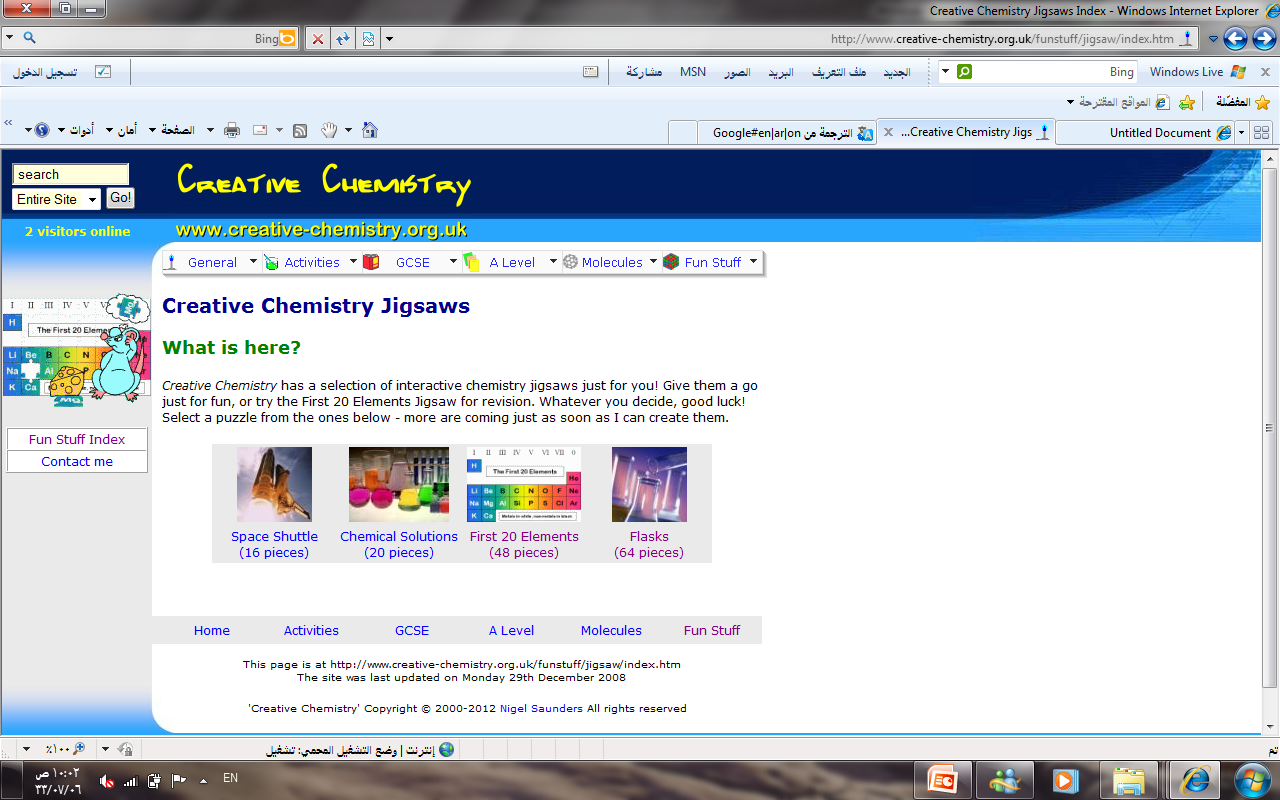 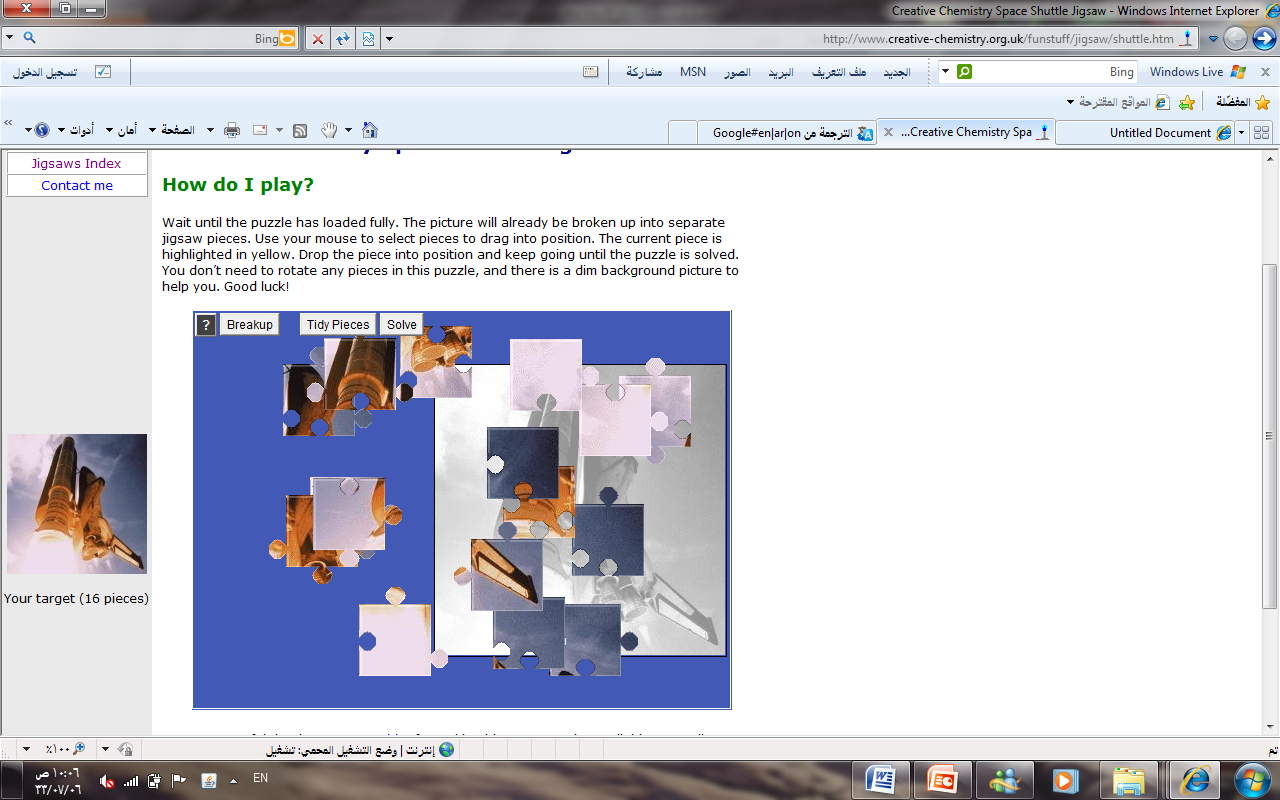 رابط اللعبة 	http://www.creative-chemistry.org.uk/funstuff/jigsaw/index.htm